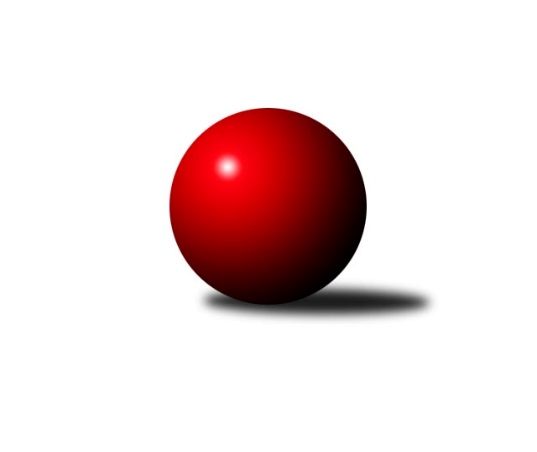 Č.6Ročník 2018/2019	16.7.2024 Jihomoravský KP2 sever - 9.-17.místo 2018/2019Statistika 6. kolaTabulka družstev:		družstvo	záp	výh	rem	proh	skore	sety	průměr	body	plné	dorážka	chyby	1.	TJ Slovan Ivanovice n/H	13	9	1	3	72.0 : 32.0 	(101.0 : 55.0)	2396	19	1697	699	53.9	2.	KK Orel Telnice B	12	9	0	3	67.0 : 29.0 	(89.5 : 54.5)	2362	18	1673	689	65.4	3.	TJ Sokol Brno IV C	14	7	2	5	53.0 : 59.0 	(84.0 : 84.0)	2241	16	1608	633	72.3	4.	KK Mor.Slávia Brno E	12	7	1	4	51.5 : 44.5 	(69.5 : 74.5)	2367	15	1675	692	59.6	5.	KK Mor.Slávia Brno F	13	6	1	6	60.0 : 44.0 	(81.0 : 75.0)	2354	13	1679	675	60.8	6.	TJ Sokol Husovice E	13	5	0	8	38.0 : 66.0 	(67.0 : 89.0)	2249	10	1639	611	78.3	7.	KK Orel Ivančice B	12	4	1	7	40.5 : 55.5 	(67.0 : 77.0)	2290	9	1630	660	67.2	8.	SKK Veverky Brno B	12	4	1	7	37.0 : 59.0 	(58.5 : 85.5)	2259	9	1626	633	70.3	9.	KS Devítka Brno B	13	1	3	9	37.0 : 67.0 	(66.5 : 89.5)	2206	5	1578	627	84.8Tabulka doma:		družstvo	záp	výh	rem	proh	skore	sety	průměr	body	maximum	minimum	1.	TJ Slovan Ivanovice n/H	6	5	0	1	38.0 : 10.0 	(51.5 : 20.5)	2476	10	2538	2345	2.	KK Orel Telnice B	6	5	0	1	37.0 : 11.0 	(49.5 : 22.5)	2262	10	2349	2175	3.	TJ Sokol Brno IV C	7	4	2	1	32.0 : 24.0 	(50.0 : 34.0)	2372	10	2490	2266	4.	KK Mor.Slávia Brno F	7	4	1	2	34.0 : 22.0 	(42.0 : 42.0)	2380	9	2548	2297	5.	KK Mor.Slávia Brno E	6	4	0	2	24.0 : 24.0 	(35.5 : 36.5)	2308	8	2395	2198	6.	TJ Sokol Husovice E	7	4	0	3	23.5 : 32.5 	(40.0 : 44.0)	2303	8	2417	2184	7.	SKK Veverky Brno B	5	2	0	3	17.0 : 23.0 	(25.0 : 35.0)	2364	4	2400	2300	8.	KK Orel Ivančice B	6	2	0	4	19.0 : 29.0 	(34.0 : 38.0)	2310	4	2351	2255	9.	KS Devítka Brno B	7	0	2	5	18.0 : 38.0 	(33.5 : 50.5)	2203	2	2318	2062Tabulka venku:		družstvo	záp	výh	rem	proh	skore	sety	průměr	body	maximum	minimum	1.	TJ Slovan Ivanovice n/H	7	4	1	2	34.0 : 22.0 	(49.5 : 34.5)	2382	9	2540	2240	2.	KK Orel Telnice B	6	4	0	2	30.0 : 18.0 	(40.0 : 32.0)	2383	8	2496	2295	3.	KK Mor.Slávia Brno E	6	3	1	2	27.5 : 20.5 	(34.0 : 38.0)	2393	7	2459	2311	4.	TJ Sokol Brno IV C	7	3	0	4	21.0 : 35.0 	(34.0 : 50.0)	2215	6	2356	2010	5.	KK Orel Ivančice B	6	2	1	3	21.5 : 26.5 	(33.0 : 39.0)	2286	5	2428	1981	6.	SKK Veverky Brno B	7	2	1	4	20.0 : 36.0 	(33.5 : 50.5)	2242	5	2324	2029	7.	KK Mor.Slávia Brno F	6	2	0	4	26.0 : 22.0 	(39.0 : 33.0)	2335	4	2411	2269	8.	KS Devítka Brno B	6	1	1	4	19.0 : 29.0 	(33.0 : 39.0)	2214	3	2282	2126	9.	TJ Sokol Husovice E	6	1	0	5	14.5 : 33.5 	(27.0 : 45.0)	2259	2	2386	2152Tabulka podzimní části:		družstvo	záp	výh	rem	proh	skore	sety	průměr	body	doma	venku	1.	KK Mor.Slávia Brno E	6	5	1	0	32.5 : 15.5 	(38.5 : 33.5)	2303	11 	4 	0 	0 	1 	1 	0	2.	TJ Sokol Brno IV C	7	5	0	2	33.0 : 23.0 	(47.0 : 37.0)	2300	10 	3 	0 	0 	2 	0 	2	3.	KK Orel Telnice B	5	4	0	1	28.0 : 12.0 	(38.0 : 22.0)	2407	8 	3 	0 	0 	1 	0 	1	4.	TJ Slovan Ivanovice n/H	5	3	0	2	24.5 : 15.5 	(37.0 : 23.0)	2330	6 	2 	0 	1 	1 	0 	1	5.	KK Mor.Slávia Brno F	6	2	1	3	27.5 : 20.5 	(35.0 : 37.0)	2360	5 	0 	1 	1 	2 	0 	2	6.	TJ Sokol Husovice E	6	2	0	4	18.0 : 30.0 	(35.5 : 36.5)	2273	4 	1 	0 	2 	1 	0 	2	7.	KK Orel Ivančice B	4	1	0	3	11.5 : 20.5 	(18.5 : 29.5)	2316	2 	0 	0 	1 	1 	0 	2	8.	SKK Veverky Brno B	4	1	0	3	8.0 : 24.0 	(14.5 : 33.5)	2224	2 	1 	0 	1 	0 	0 	2	9.	KS Devítka Brno B	7	0	2	5	17.0 : 39.0 	(36.0 : 48.0)	2212	2 	0 	1 	3 	0 	1 	2Tabulka jarní části:		družstvo	záp	výh	rem	proh	skore	sety	průměr	body	doma	venku	1.	TJ Slovan Ivanovice n/H	8	6	1	1	47.5 : 16.5 	(64.0 : 32.0)	2451	13 	3 	0 	0 	3 	1 	1 	2.	KK Orel Telnice B	7	5	0	2	39.0 : 17.0 	(51.5 : 32.5)	2304	10 	2 	0 	1 	3 	0 	1 	3.	KK Mor.Slávia Brno F	7	4	0	3	32.5 : 23.5 	(46.0 : 38.0)	2343	8 	4 	0 	1 	0 	0 	2 	4.	KK Orel Ivančice B	8	3	1	4	29.0 : 35.0 	(48.5 : 47.5)	2254	7 	2 	0 	3 	1 	1 	1 	5.	SKK Veverky Brno B	8	3	1	4	29.0 : 35.0 	(44.0 : 52.0)	2301	7 	1 	0 	2 	2 	1 	2 	6.	TJ Sokol Brno IV C	7	2	2	3	20.0 : 36.0 	(37.0 : 47.0)	2231	6 	1 	2 	1 	1 	0 	2 	7.	TJ Sokol Husovice E	7	3	0	4	20.0 : 36.0 	(31.5 : 52.5)	2257	6 	3 	0 	1 	0 	0 	3 	8.	KK Mor.Slávia Brno E	6	2	0	4	19.0 : 29.0 	(31.0 : 41.0)	2392	4 	0 	0 	2 	2 	0 	2 	9.	KS Devítka Brno B	6	1	1	4	20.0 : 28.0 	(30.5 : 41.5)	2200	3 	0 	1 	2 	1 	0 	2 Zisk bodů pro družstvo:		jméno hráče	družstvo	body	zápasy	v %	dílčí body	sety	v %	1.	Petr Juránek 	KS Devítka Brno B 	11	/	12	(92%)	18.5	/	24	(77%)	2.	Václav Vaněk 	KK Mor.Slávia Brno F 	11	/	13	(85%)	18	/	26	(69%)	3.	Josef Polák 	KK Mor.Slávia Brno F 	10.5	/	12	(88%)	18	/	24	(75%)	4.	Cyril Vaško 	KS Devítka Brno B 	10	/	12	(83%)	18	/	24	(75%)	5.	Milan Sklenák 	KK Mor.Slávia Brno E 	10	/	12	(83%)	15	/	24	(63%)	6.	Radomír Břoušek 	TJ Slovan Ivanovice n/H  	9	/	10	(90%)	17	/	20	(85%)	7.	Robert Zajíček 	KK Orel Telnice B 	9	/	11	(82%)	18	/	22	(82%)	8.	Lukáš Trchalík 	KK Orel Telnice B 	8	/	9	(89%)	14	/	18	(78%)	9.	Petr Pokorný 	TJ Slovan Ivanovice n/H  	8	/	10	(80%)	14	/	20	(70%)	10.	Petr Kremláček 	KK Orel Ivančice B 	8	/	11	(73%)	14.5	/	22	(66%)	11.	Jiří Martínek 	KS Devítka Brno B 	8	/	13	(62%)	15.5	/	26	(60%)	12.	Jaroslava Hrazdírová 	KK Orel Telnice B 	7	/	8	(88%)	13	/	16	(81%)	13.	Petr Žažo 	KK Mor.Slávia Brno F 	7	/	9	(78%)	10	/	18	(56%)	14.	Ferdinand Pokorný 	TJ Slovan Ivanovice n/H  	7	/	10	(70%)	15	/	20	(75%)	15.	Zdeněk Pavelka 	KK Mor.Slávia Brno E 	7	/	10	(70%)	15	/	20	(75%)	16.	Milan Doušek 	KK Orel Telnice B 	7	/	10	(70%)	11	/	20	(55%)	17.	Bohuslav Orálek 	TJ Slovan Ivanovice n/H  	7	/	11	(64%)	12	/	22	(55%)	18.	Lenka Indrová 	KK Mor.Slávia Brno F 	7	/	13	(54%)	13	/	26	(50%)	19.	Jaromír Mečíř 	TJ Sokol Brno IV C 	6.5	/	11	(59%)	13.5	/	22	(61%)	20.	Milan Kučera 	KK Mor.Slávia Brno E 	6	/	8	(75%)	13	/	16	(81%)	21.	Radek Smutný 	TJ Sokol Brno IV C 	6	/	8	(75%)	11	/	16	(69%)	22.	Robert Ondrůj 	KK Orel Telnice B 	6	/	9	(67%)	11	/	18	(61%)	23.	Stanislav Barva 	KS Devítka Brno B 	6	/	12	(50%)	12.5	/	24	(52%)	24.	Roman Vlach 	TJ Sokol Brno IV C 	5.5	/	9	(61%)	10.5	/	18	(58%)	25.	Josef Patočka 	TJ Sokol Husovice E 	5.5	/	11	(50%)	13	/	22	(59%)	26.	Martin Zimmermann 	KK Orel Ivančice B 	5	/	5	(100%)	9	/	10	(90%)	27.	Marek Svitavský 	TJ Sokol Brno IV C 	5	/	5	(100%)	8	/	10	(80%)	28.	Dominik Dokoupil 	KK Orel Telnice B 	5	/	8	(63%)	9.5	/	16	(59%)	29.	Jiří Hrazdíra st.	KK Orel Telnice B 	5	/	8	(63%)	9	/	16	(56%)	30.	Jan Vrožina 	KK Mor.Slávia Brno F 	5	/	9	(56%)	9	/	18	(50%)	31.	Zdeněk Čepička 	TJ Slovan Ivanovice n/H  	5	/	11	(45%)	12	/	22	(55%)	32.	Jaroslav Herůdek 	SKK Veverky Brno B 	5	/	12	(42%)	12	/	24	(50%)	33.	Milan Svobodník 	TJ Slovan Ivanovice n/H  	4.5	/	7	(64%)	10	/	14	(71%)	34.	Jan Kučera 	TJ Slovan Ivanovice n/H  	4.5	/	8	(56%)	7	/	16	(44%)	35.	Tomáš Peřina 	TJ Sokol Husovice E 	4.5	/	13	(35%)	11.5	/	26	(44%)	36.	Jiří Josefík 	TJ Sokol Brno IV C 	4	/	5	(80%)	9	/	10	(90%)	37.	Karel Krajina 	SKK Veverky Brno B 	4	/	6	(67%)	8	/	12	(67%)	38.	Tomáš Baranyi 	TJ Sokol Husovice E 	4	/	7	(57%)	8	/	14	(57%)	39.	Ivona Hájková 	TJ Sokol Brno IV C 	4	/	8	(50%)	8.5	/	16	(53%)	40.	Ondřej Peterka 	KK Orel Ivančice B 	4	/	9	(44%)	8	/	18	(44%)	41.	Eugen Olgyai 	SKK Veverky Brno B 	4	/	9	(44%)	6.5	/	18	(36%)	42.	Vladimír Polách 	SKK Veverky Brno B 	4	/	12	(33%)	10	/	24	(42%)	43.	Petr Chovanec 	TJ Sokol Husovice E 	4	/	12	(33%)	10	/	24	(42%)	44.	Štefan Pataki 	TJ Slovan Ivanovice n/H  	3	/	3	(100%)	5	/	6	(83%)	45.	Aleš Sláma 	KK Mor.Slávia Brno E 	3	/	4	(75%)	4	/	8	(50%)	46.	Lukáš Pernica 	SKK Veverky Brno B 	3	/	5	(60%)	7	/	10	(70%)	47.	Filip Žažo 	KK Mor.Slávia Brno F 	3	/	5	(60%)	6	/	10	(60%)	48.	Pavel Lasovský 	TJ Slovan Ivanovice n/H  	3	/	6	(50%)	6	/	12	(50%)	49.	František Zemek 	KK Orel Ivančice B 	3	/	9	(33%)	7	/	18	(39%)	50.	Karel Otruba 	KK Orel Ivančice B 	3	/	10	(30%)	8.5	/	20	(43%)	51.	Kateřina Nešpůrková 	KK Orel Ivančice B 	3	/	10	(30%)	7	/	20	(35%)	52.	Milena Minksová 	TJ Sokol Husovice E 	3	/	11	(27%)	7	/	22	(32%)	53.	Jana Večeřová 	SKK Veverky Brno B 	3	/	11	(27%)	5.5	/	22	(25%)	54.	Miroslav Novák 	KK Mor.Slávia Brno E 	2.5	/	12	(21%)	7	/	24	(29%)	55.	Jiří Toman 	KK Orel Ivančice B 	2	/	3	(67%)	4	/	6	(67%)	56.	Marek Škrabal 	TJ Sokol Husovice E 	2	/	4	(50%)	5	/	8	(63%)	57.	Jan Kučera 	TJ Sokol Brno IV C 	2	/	4	(50%)	4.5	/	8	(56%)	58.	Ondřej Chovanec 	TJ Sokol Husovice E 	2	/	4	(50%)	3	/	8	(38%)	59.	Jan Matoušek 	TJ Sokol Brno IV C 	2	/	6	(33%)	6	/	12	(50%)	60.	Božena Otrubová 	KK Orel Ivančice B 	2	/	6	(33%)	4	/	12	(33%)	61.	Jaroslav Betáš 	TJ Sokol Husovice E 	2	/	7	(29%)	6.5	/	14	(46%)	62.	Jaromíra Čáslavská 	SKK Veverky Brno B 	2	/	7	(29%)	6	/	14	(43%)	63.	Bohumil Sehnal 	TJ Sokol Brno IV C 	2	/	10	(20%)	4	/	20	(20%)	64.	František Hrazdíra 	KK Orel Telnice B 	1	/	1	(100%)	2	/	2	(100%)	65.	Jan Bernatík 	KK Mor.Slávia Brno E 	1	/	1	(100%)	2	/	2	(100%)	66.	Miroslav Časta 	KK Orel Telnice B 	1	/	1	(100%)	1	/	2	(50%)	67.	Anna Kalasová 	KK Mor.Slávia Brno E 	1	/	1	(100%)	1	/	2	(50%)	68.	Zdeněk Machala 	TJ Slovan Ivanovice n/H  	1	/	2	(50%)	3	/	4	(75%)	69.	Miroslav Oujezdský 	KK Mor.Slávia Brno E 	1	/	2	(50%)	3	/	4	(75%)	70.	Miroslav Krapka 	KK Mor.Slávia Brno F 	1	/	2	(50%)	2	/	4	(50%)	71.	Pavel Dvorník 	KK Mor.Slávia Brno F 	1	/	2	(50%)	1	/	4	(25%)	72.	Milan Hájek 	KK Mor.Slávia Brno E 	1	/	3	(33%)	3	/	6	(50%)	73.	Tomáš Zbavitel 	KK Mor.Slávia Brno E 	1	/	3	(33%)	2	/	6	(33%)	74.	František Uher 	SKK Veverky Brno B 	1	/	3	(33%)	1	/	6	(17%)	75.	Radomír Jursa 	TJ Sokol Brno IV C 	1	/	4	(25%)	3	/	8	(38%)	76.	Marek Sokola 	KK Mor.Slávia Brno E 	1	/	4	(25%)	1.5	/	8	(19%)	77.	Zdeněk Krejčí 	TJ Sokol Husovice E 	1	/	4	(25%)	1	/	8	(13%)	78.	Milan Grombiřík 	SKK Veverky Brno B 	1	/	5	(20%)	2.5	/	10	(25%)	79.	Jaroslav Navrátil 	KK Mor.Slávia Brno F 	1	/	6	(17%)	4	/	12	(33%)	80.	Roman Brener 	TJ Sokol Brno IV C 	1	/	9	(11%)	4	/	18	(22%)	81.	Pavel Šmarda 	KK Orel Ivančice B 	0.5	/	2	(25%)	2	/	4	(50%)	82.	Miloslav Štrubl 	KK Mor.Slávia Brno F 	0.5	/	7	(7%)	1	/	14	(7%)	83.	Štěpán Kalas 	KK Mor.Slávia Brno E 	0	/	1	(0%)	1	/	2	(50%)	84.	Věra Thielová 	TJ Sokol Husovice E 	0	/	1	(0%)	1	/	2	(50%)	85.	Milena Černohlávková 	KS Devítka Brno B 	0	/	1	(0%)	1	/	2	(50%)	86.	Martin Večerka 	KK Mor.Slávia Brno E 	0	/	1	(0%)	0	/	2	(0%)	87.	Martina Hájková 	KK Mor.Slávia Brno E 	0	/	1	(0%)	0	/	2	(0%)	88.	Martin Staněk 	KS Devítka Brno B 	0	/	1	(0%)	0	/	2	(0%)	89.	Barbora Laštůvková 	KK Orel Ivančice B 	0	/	2	(0%)	1	/	4	(25%)	90.	Josef Němeček 	KK Mor.Slávia Brno E 	0	/	2	(0%)	0	/	4	(0%)	91.	Veronika Dufková 	TJ Sokol Husovice E 	0	/	3	(0%)	1	/	6	(17%)	92.	Vladimír Venclovský 	TJ Sokol Brno IV C 	0	/	3	(0%)	1	/	6	(17%)	93.	Jakub Kovář 	KK Orel Ivančice B 	0	/	4	(0%)	2	/	8	(25%)	94.	Miroslav Nejezchleb 	KK Mor.Slávia Brno E 	0	/	4	(0%)	1	/	8	(13%)	95.	Josef Kaderka 	KS Devítka Brno B 	0	/	6	(0%)	1	/	12	(8%)	96.	Marta Hrdličková 	KK Orel Telnice B 	0	/	6	(0%)	0	/	12	(0%)	97.	Jiří Procházka 	KS Devítka Brno B 	0	/	9	(0%)	0	/	18	(0%)	98.	Martin Kyjovský 	KS Devítka Brno B 	0	/	9	(0%)	0	/	18	(0%)Průměry na kuželnách:		kuželna	průměr	plné	dorážka	chyby	výkon na hráče	1.	KK Vyškov, 1-4	2396	1686	710	58.4	(399.5)	2.	Brno Veveří, 1-2	2372	1674	698	55.2	(395.5)	3.	TJ Sokol Brno IV, 1-4	2362	1680	681	61.4	(393.7)	4.	KK MS Brno, 1-4	2335	1660	674	65.2	(389.2)	5.	KK Orel Ivančice, 1-4	2304	1665	638	72.8	(384.0)	6.	TJ Sokol Husovice, 1-4	2268	1617	651	75.9	(378.0)	7.	Telnice, 1-2	2202	1586	616	80.1	(367.2)Nejlepší výkony na kuželnách:KK Vyškov, 1-4TJ Slovan Ivanovice n/H 	2538	0. kolo	Zdeněk Machala 	TJ Slovan Ivanovice n/H 	451	0. koloTJ Slovan Ivanovice n/H 	2534	1. kolo	Ferdinand Pokorný 	TJ Slovan Ivanovice n/H 	448	0. koloTJ Slovan Ivanovice n/H 	2517	0. kolo	Petr Pokorný 	TJ Slovan Ivanovice n/H 	438	1. koloKK Orel Ivančice B	2428	0. kolo	Jan Kučera 	TJ Slovan Ivanovice n/H 	436	1. koloTJ Slovan Ivanovice n/H 	2411	3. kolo	Petr Pokorný 	TJ Slovan Ivanovice n/H 	434	0. koloKK Orel Telnice B	2398	0. kolo	Ferdinand Pokorný 	TJ Slovan Ivanovice n/H 	432	1. koloKK Mor.Slávia Brno F	2348	3. kolo	Petr Pokorný 	TJ Slovan Ivanovice n/H 	432	0. koloTJ Slovan Ivanovice n/H 	2345	0. kolo	Štefan Pataki 	TJ Slovan Ivanovice n/H 	432	0. koloSKK Veverky Brno B	2280	0. kolo	Martin Zimmermann 	KK Orel Ivančice B	429	0. koloTJ Sokol Husovice E	2170	1. kolo	Bohuslav Orálek 	TJ Slovan Ivanovice n/H 	429	1. koloBrno Veveří, 1-2TJ Slovan Ivanovice n/H 	2540	0. kolo	Bohuslav Orálek 	TJ Slovan Ivanovice n/H 	448	0. koloKK Orel Telnice B	2496	0. kolo	Zdeněk Pavelka 	KK Mor.Slávia Brno E	446	4. koloSKK Veverky Brno B	2400	6. kolo	Lukáš Pernica 	SKK Veverky Brno B	437	4. koloKK Mor.Slávia Brno E	2399	4. kolo	Ferdinand Pokorný 	TJ Slovan Ivanovice n/H 	435	0. koloSKK Veverky Brno B	2396	0. kolo	Dominik Dokoupil 	KK Orel Telnice B	434	0. koloSKK Veverky Brno B	2394	4. kolo	Milan Svobodník 	TJ Slovan Ivanovice n/H 	433	0. koloKK Orel Ivančice B	2348	0. kolo	Jaroslava Hrazdírová 	KK Orel Telnice B	432	0. koloSKK Veverky Brno B	2328	0. kolo	Jaroslav Herůdek 	SKK Veverky Brno B	430	0. koloSKK Veverky Brno B	2300	0. kolo	Martin Zimmermann 	KK Orel Ivančice B	429	0. koloKS Devítka Brno B	2126	6. kolo	Robert Zajíček 	KK Orel Telnice B	427	0. koloTJ Sokol Brno IV, 1-4TJ Sokol Brno IV C	2490	0. kolo	Jiří Josefík 	TJ Sokol Brno IV C	456	0. koloTJ Slovan Ivanovice n/H 	2433	2. kolo	Jan Vrožina 	KK Mor.Slávia Brno F	450	0. koloTJ Sokol Brno IV C	2415	0. kolo	Marek Svitavský 	TJ Sokol Brno IV C	448	0. koloKK Mor.Slávia Brno F	2411	0. kolo	Radek Smutný 	TJ Sokol Brno IV C	445	0. koloTJ Sokol Brno IV C	2401	0. kolo	Ferdinand Pokorný 	TJ Slovan Ivanovice n/H 	444	2. koloTJ Sokol Brno IV C	2393	0. kolo	Milan Kučera 	KK Mor.Slávia Brno E	442	0. koloKK Mor.Slávia Brno E	2390	0. kolo	Lenka Indrová 	KK Mor.Slávia Brno F	438	0. koloTJ Sokol Brno IV C	2351	2. kolo	Ivona Hájková 	TJ Sokol Brno IV C	435	2. koloTJ Sokol Husovice E	2325	0. kolo	Ivona Hájková 	TJ Sokol Brno IV C	434	0. koloSKK Veverky Brno B	2324	3. kolo	Ondřej Peterka 	KK Orel Ivančice B	431	6. koloKK MS Brno, 1-4KK Mor.Slávia Brno F	2548	0. kolo	Anna Kalasová 	KK Mor.Slávia Brno E	474	0. koloTJ Slovan Ivanovice n/H 	2524	5. kolo	Milan Kučera 	KK Mor.Slávia Brno E	472	0. koloKK Mor.Slávia Brno E	2459	0. kolo	Robert Zajíček 	KK Orel Telnice B	472	4. koloKK Mor.Slávia Brno F	2447	0. kolo	Josef Polák 	KK Mor.Slávia Brno F	460	6. koloKK Orel Telnice B	2438	4. kolo	Josef Polák 	KK Mor.Slávia Brno F	460	0. koloKK Mor.Slávia Brno F	2420	6. kolo	Radomír Břoušek 	TJ Slovan Ivanovice n/H 	453	5. koloTJ Slovan Ivanovice n/H 	2395	6. kolo	Petr Pokorný 	TJ Slovan Ivanovice n/H 	450	5. koloKK Mor.Slávia Brno E	2395	0. kolo	Milan Doušek 	KK Orel Telnice B	444	4. koloTJ Sokol Husovice E	2386	0. kolo	Josef Polák 	KK Mor.Slávia Brno F	443	0. koloKK Orel Telnice B	2383	3. kolo	Filip Žažo 	KK Mor.Slávia Brno F	443	0. koloKK Orel Ivančice, 1-4KK Mor.Slávia Brno E	2405	2. kolo	Martin Zimmermann 	KK Orel Ivančice B	456	5. koloKK Orel Ivančice B	2351	2. kolo	Zdeněk Pavelka 	KK Mor.Slávia Brno E	453	2. koloKK Orel Ivančice B	2351	0. kolo	František Zemek 	KK Orel Ivančice B	452	0. koloKK Orel Ivančice B	2350	5. kolo	Jiří Toman 	KK Orel Ivančice B	444	2. koloKK Orel Telnice B	2295	0. kolo	Petr Kremláček 	KK Orel Ivančice B	428	5. koloTJ Slovan Ivanovice n/H 	2284	0. kolo	Jiří Josefík 	TJ Sokol Brno IV C	426	4. koloKK Orel Ivančice B	2283	0. kolo	Milan Sklenák 	KK Mor.Slávia Brno E	425	2. koloKK Mor.Slávia Brno F	2275	5. kolo	František Zemek 	KK Orel Ivančice B	422	0. koloSKK Veverky Brno B	2274	0. kolo	Ferdinand Pokorný 	TJ Slovan Ivanovice n/H 	414	0. koloKK Orel Ivančice B	2268	0. kolo	František Zemek 	KK Orel Ivančice B	414	5. koloTJ Sokol Husovice, 1-4TJ Sokol Husovice E	2417	5. kolo	Petr Juránek 	KS Devítka Brno B	455	4. koloKK Mor.Slávia Brno F	2372	0. kolo	Petr Juránek 	KS Devítka Brno B	445	0. koloKK Mor.Slávia Brno F	2368	0. kolo	Robert Zajíček 	KK Orel Telnice B	441	2. koloTJ Sokol Husovice E	2365	0. kolo	Karel Otruba 	KK Orel Ivančice B	440	3. koloTJ Sokol Husovice E	2358	0. kolo	Petr Juránek 	KS Devítka Brno B	439	0. koloTJ Sokol Husovice E	2354	3. kolo	Cyril Vaško 	KS Devítka Brno B	439	2. koloTJ Slovan Ivanovice n/H 	2337	4. kolo	Jan Bernatík 	KK Mor.Slávia Brno E	438	0. koloKK Orel Ivančice B	2321	1. kolo	Marek Škrabal 	TJ Sokol Husovice E	437	3. koloKS Devítka Brno B	2318	4. kolo	Petr Juránek 	KS Devítka Brno B	434	1. koloSKK Veverky Brno B	2317	5. kolo	Jiří Toman 	KK Orel Ivančice B	431	1. koloTelnice, 1-2KK Orel Telnice B	2349	0. kolo	Robert Ondrůj 	KK Orel Telnice B	433	0. koloKK Orel Telnice B	2337	0. kolo	Petr Juránek 	KS Devítka Brno B	429	5. koloKK Orel Telnice B	2297	0. kolo	Robert Zajíček 	KK Orel Telnice B	426	0. koloTJ Slovan Ivanovice n/H 	2240	0. kolo	Milan Doušek 	KK Orel Telnice B	419	5. koloKS Devítka Brno B	2229	5. kolo	Ferdinand Pokorný 	TJ Slovan Ivanovice n/H 	418	0. koloKK Orel Telnice B	2227	1. kolo	Robert Ondrůj 	KK Orel Telnice B	413	0. koloKK Orel Ivančice B	2205	0. kolo	Robert Zajíček 	KK Orel Telnice B	413	0. koloKK Orel Telnice B	2185	5. kolo	Robert Ondrůj 	KK Orel Telnice B	412	0. koloKK Orel Telnice B	2175	6. kolo	Cyril Vaško 	KS Devítka Brno B	411	5. koloTJ Sokol Husovice E	2152	6. kolo	Jaroslava Hrazdírová 	KK Orel Telnice B	410	0. koloČetnost výsledků:	8.0 : 0.0	1x	7.0 : 1.0	8x	6.5 : 1.5	1x	6.0 : 2.0	8x	5.5 : 2.5	2x	5.0 : 3.0	9x	4.0 : 4.0	5x	3.0 : 5.0	6x	2.5 : 5.5	1x	2.0 : 6.0	6x	1.0 : 7.0	7x	0.5 : 7.5	1x	0.0 : 8.0	1x